Die Gemeinde Krummennaab sucht zum nächstmöglichen Zeitpunkt eineReinigungskraft (m/w/d)für dasCampingplatzgebäude in Thumsenreuthim Rahmen eines geringfügigen Beschäftigungsverhältnisses(10 Wochenstunden).Das Beschäftigungsverhältnis ist befristet bis 31. Oktober 2023.Das Aufgabengebiet umfasst insbesondere:Reinigung und Pflege der Sanitäranlagenin und um das CampingplatzgebäudeWir freuen uns auf Ihre Bewerbungsunterlagen, die Sie bitte unter Angabe des frühestmöglichen Eintrittstermins an unsere Personalabteilung (Gemeinde Krummennaab Hauptstr. 1, 92717 Krummennaab) oder online an poststelle@krummennaab.de senden.Für weitere Informationen stehen wir Ihnen unter 09682/92110                                   gern zur Verfügung.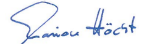 Marion HöchtBürgermeisterin